Nombre ______________________________________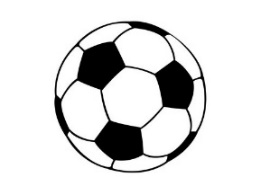 Lionel Messi1. Describe what Lionel Messi was like as a child.  What challenges did he face?________________________________________________________________________________________________________________________________________________________________________________________________________________________________________________________________________________________________________________________________________________________________________________________________________________________________________________________________________________________________________________________________________________________
2. Describe Lionel Messi’s style as a soccer player.  What accomplishments has he achieved?________________________________________________________________________________________________________________________________________________________________________________________________________________________________________________________________________________________________________________________________________________________________________________________________________________________________________________________________________________________________________________________________________________________3. Besides being an amazing soccer player, how will Lionel Messi be remembered?________________________________________________________________________________________________________________________________________________________________________________________________________________________________________________________________________________________________________________________________________________________________________________________________________________________________________________________________________________________________________________________________________________________